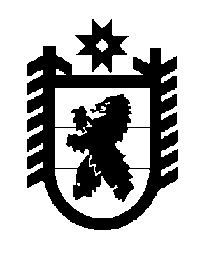 Российская Федерация Республика Карелия    ПРАВИТЕЛЬСТВО РЕСПУБЛИКИ КАРЕЛИЯРАСПОРЯЖЕНИЕот  28 сентября 2015 года № 595р-Пг. Петрозаводск Рассмотрев предложение Государственного комитета Республики Карелия по управлению государственным имуществом и организации закупок, учитывая решение Совета Сортавальского муниципального района 
от 9 июля  2015 года № 147 «О приеме в муниципальную собственность объектов государственной собственности Республики Карелия», 
в соответствии с Законом Республики Карелия от 2 октября 1995 года 
№ 78-ЗРК «О порядке передачи объектов государственной собственности Республики Карелия в муниципальную собственность» передать в муниципальную собственность Сортавальского муниципального района от Министерства по делам молодежи, физической культуре и спорту Республики Карелия государственное имущество Республики Карелия согласно приложению к настоящему распоряжению.             ГлаваРеспублики  Карелия                                                                  А.П. ХудилайненПереченьгосударственного имущества  Республики Карелия,передаваемого в муниципальную собственностьСортавальского муниципального района_______________Приложение к распоряжению Правительства Республики Карелия от 28 сентября 2015 года № 595р-П№ п/пНаименованиеимуществаКоличествоОбщая стоимость, рублей№ п/пНаименованиеимуществаКоличествоОбщая стоимость, рублей1.Трамплин малый К-10 для прыжков на лыжах1945000,002.Искусственное травяное покрытие152966,66Итого2997966,66